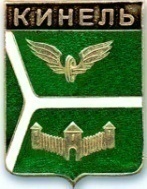 ДУМА ГОРОДСКОГО ОКРУГА КИНЕЛЬСАМАРСКОЙ ОБЛАСТИ. Кинель ул.Мира, 42а                                             тел. 2-19-60, 2-18-80« 25 » июля  2019 г.                                                                                   №  482РЕШЕНИЕО награждении Почетной грамотойи Благодарственным письмомДумы городского округа Кинель Самарской области         В соответствии с Положением «О Почетной грамоте и Благодарственном письме Думы городского округа Кинель», утвержденным  Постановлением Думы городского округа 27.10.05 года № 104, Дума городского округа Кинель Самарской областиРЕШИЛА:1.Наградить  Почетной грамотой Думы городского округа Кинель Самарской области:- Абрамову Людмилу Петровну–руководителя детского вокального ансамбля «Ладушки», председателя территориального общественного совета по избирательному округу № 19 пгт. Алексеевка – за значительный вклад в патриотическое воспитание подрастающего поколения, благотворительную деятельность и активное участие в общественной жизни городского округа Кинель, а также в связи с празднованием Дня города Кинель;- Ардатова Вячеслава Юрьевича – директора ООО «Логистика Сервис» - за продолжительную, безупречную работу в сфере пассажирских перевозок на территории городского округа Кинель, высокий профессионализм, а также в связи с празднованием Дня города Кинель;- Воспинникова Сергея Константиновича – протоиерея, настоятеля храма в честь святого преподобного Алексия, человека Божия, члена Общественного совета Алексеевского территориального управления – за большой вклад в духовное и культурное просвещение подрастающего поколения, благотворительную деятельность, активное участие в общественной жизни городского округа Кинель, а также в связи с празднованием Дня города Кинель;- Ивлиеву Наталью Петровну – руководителя клиники ООО «Твой доктор», гинеколога высшей квалификационной категории – за большой вклад в развитие здравоохранения на территории городского округа Кинель, высокий профессионализм, а также в связи с празднованием Дня города Кинель;- Казачкову Людмилу Ивановну – врача акушера – гинеколога высшей квалификационной категории ГБУЗ Самарской области «Кинельская центральная больница города и района» - за продолжительную, безупречную работу в сфере здравоохранения на территории городского округа Кинель, высокий профессионализм, а также в связи с празднованием Дня города Кинель;- Кравец Андрея Викторовича – председателя ТСЖ «Альянс» - за активное участие в общественной деятельности и личный вклад в благоустройство территории городского округа Кинель, а также в связи с празднованием Дня города Кинель;- Майер Виктора Викторовича – электромонтера по ремонту и обслуживанию электрооборудования 5 разряда Муниципального унитарного предприятия «Алексеевский комбинат коммунальных предприятий и благоустройства» - за продолжительную, безупречную работу в сфере жилищно – коммунального хозяйства на территории городского округаКинель, высокий профессионализм, а также в связи с празднованием Дня города Кинель;- Мытько Владимира Гавриловича – электрогазосварщика 6 разряда Муниципального унитарного предприятия «Алексеевский комбинат коммунальных предприятий и благоустройства» - за продолжительную, безупречную работу в сфере жилищно – коммунального хозяйства на территории городского округа Кинель, высокий профессионализм, а также в связи с празднованием Дня города Кинель;- Оленину Марию Владимировну – депутата Думы городского округа Кинель Самарской области по одномандатному избирательному округу № 19 – за значительный вклад в культурно-просветительскую и общественную деятельность, продолжительную, безупречную работу в области образования на территории городского округа Кинель, а также в связи с празднованием Дня города Кинель;- Паркаева Александра Юрьевича – машиниста экскаватора одноковшового 5 разряда Муниципального унитарного предприятия «Алексеевский комбинат коммунальных предприятий и благоустройства» - за продолжительную, безупречную работу в сфере жилищно – коммунального хозяйства на территории городского округа Кинель, высокий профессионализм, а также в связи с празднованием Дня города Кинель;- Полисанова Александра Павловича – члена Самарского отделения «БОЕВОЕ БРАТСТВО», члена Общественного совета Алексеевского территориального управления - за большой вклад в военно – патриотическое воспитание молодого поколения, активное участие в общественной жизни городского округа Кинель, а также в связи с празднованием Дня города Кинель;- Черезова Романа Александровича – помощника депутата Думы городского округа Кинель Самарской области по избирательному округу № 9 - за значительный вклад в общественную деятельность городского округа Кинель, активную гражданскую позицию, пропаганду физической культуры и спорта на территории городского округа Кинель, а также в связи с празднованием Дня города Кинель;- Чернигова Романа Леонидовича – помощника депутата Думы городского округа Кинель Самарской области по избирательному округу № 12 – за активную жизненную позицию,  общественную работу с жителями городского округа Кинель, а также в связи с празднованием Дня города Кинель.2. Наградить Благодарственным письмом  Думы городского округа Кинель Самарской области:- Ахмадуллина Ильяса Исхаковича – командира отделения пожарно – спасательной части № 14 пожарно-спасательного отряда № 34 ГКУ Самарской области «Центр по делам ГО и ЧС» – за добросовестное отношение к выполнению служебных обязанностей, а также в связи с празднованием Дня города Кинель;- Егорову Ольгу Анатольевну – оператора котельной 4 разряда Муниципального унитарного предприятия «Алексеевский комбинат коммунальных предприятий и благоустройства»  – за добросовестное отношение к выполнению служебных обязанностей, а также в связи с празднованием Дня города Кинель.3.  Официально опубликовать настоящее решение в газетах «Кинельская жизнь» или «Неделя Кинеля» и на официальном сайте администрации городского округа Кинель Самарской области в информационно-телекоммуникационной сети «Интернет» (Кинельгород.рф) в подразделе «Официальное опубликование» раздела «Информация». 4. Настоящее решение  вступает в силу на следующий день после дня его официального опубликования.Председатель Думы городского округа КинельСамарской области                                                                            А.М. Петров